University of Debrecen Non-medical programs Application Form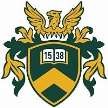 PLEASE TYPE IT OR USE BLOCK CAPITALS!Contact detailsFamily name: ……………………………………………… First name: ……………………………………… Middle name: ……………………………………………………………Title:  Mr.⁫		Miss	⁫	Mrs. ⁫Sex:	male⁫		female ⁫Home address (in your country)Country: ……………………..	City: ……………. Address: …………………………………………………………………………………………………………………                                                             Post/Zip Code: ………………. Fax: ………………………………………	Telephone: ………….. …………………E-mail: ………………………………………………Contact Address (if different)Country: ………………………………………..	City: …………………………… ……. Address: ……………………………………………………………….……………..	……………………………………Post/Zip Code: ………………………………. Fax: ……………………………………………..	Telephone: ……………………………….. E-mail: ……………………………………………Personal InformationDate of birth (day/month/year): ……………………………………… Place of birth: (city/country): ……………………………………………… Mother’s full maiden name: ………………………………………….. Citizenship: …..……………………………………………………… First language: …………………………………………………..... Proficiency in English: …………………………………………………PassportPassport number: …………………………… Valid till: ……………………………. Issued by: …………………………………………….How did you first hear about the University of Debrecen?Newspaper advertisement	Name of Paper: …………………………………………….....Internet	⁫ UD’s websiteRepresentative/Agency	Name of representative/agency: ……………………..............⁫ Other	Please specify ………………………………………………… Education HistoryHigh School: ……………YUSHAN NO.1 MIDDLE SCHOOL………………………. From - To: (year) ……………………….	Grade completed: …………………………………… University/College: …………………………………… From To: (year)…………………………………………………….. Degrees/Diplomas: ………………………………………………….Program of study for which you would like to applyEnglish Language Course (preparatory course)	⁫ September ⁫ FebruaryFoundation program (Preparatory course for your chosen undergraduate program - please specify the program below)	⁫ September ⁫ FebruaryUndergraduate BSc / BA Programs (starting only in September)□	one year		one semester(Sept.)Business Administration and Management		Chemical Engineering	□Commerce and Marketing	□	Chemistry	□English and American Studies	□	Electrical Engineering	□Business Informatics	□	Mathematics	□Computer Science	□	Physics	□Computer Science Engineering Civil EngineeringAgricultural Engineering (undivided MSc	□program)Mechanical Engineering	□	Food Engineering	□Mechatronics Engineering Professional Pilot with Type RatingCreative Arts and Musicology, BA	□Performance (Music), BA	□Biochemical Engineering	□Biology	□Graduate MSc /MA Programs	PhD Degree ProgramsAgricultural Environmental Management EngineeringBiology and Environmental Sciences	□ Chemistry	□Agricultural Water Management Engineering	□	Earth SciencesAnimal Husbandry Engineering	□    Informatics	□ Food Safety and Quality Engineering	□    Mathematics and Computer Science	□ Engineering Management	□    Physics	□Mechanical Engineering	□	Legal Studies	□Mechatronical Engineering	□    Animal Science	□ International Economy and Business	□    Crop Science and Horticulture	□ Rural Development Engineering	□    Business and Management	□European and International Business Law - LL.M.English and American Studies	□ Human Sciences	□American Studies	□English Studies	□Computer Science	□Computer Science Engineering	□Applied Mathematics	□Chemistry	□Hydrobiology – Water Quality Management	□ Classical Musical Instrumental Performance	□I understand that there is no possibility for changing between the different programs as declared above.I, the undersigned, am aware that the University of Debrecen reserves the right to ask for verification of my school-related documents from the issuing authority any time throughout my studies.Date: 	Please enclose also together with the application form:high school/college diploma and transcriptCVcopies of the relevant pages of the passportrecent medical certificate of general health statusan evidence of payment of 150 USD non-refundable registration fee Special Requirements for Graduate MSc/MA applicants:Bachelor degree with full transcript Special requirements for PhD applicants:Detailed CVMaster Degree with full transcript2 recommendation letters from previous professorsSignature of the applicantproposal for a research topic chosen from the ones offered by the doctoral school, or a new topic with detailed descriptionThe deadlines of application:for September intake: 15th June (for PhD programs 31st May)for February intake: 15th November (for PhD programs 31st October).Please send your application to ibolya@edu.unideb.hu. More information can be given on info@edu.unideb.hu